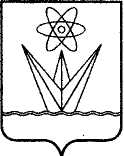 АДМИНИСТРАЦИЯЗАКРЫТОГО АДМИНИСТРАТИВНО –ТЕРРИТОРИАЛЬНОГО ОБРАЗОВАНИЯГОРОДА  ЗЕЛЕНОГОРСКАКРАСНОЯРСКОГО КРАЯП О С Т А Н О В Л Е Н И Е14.12.2017                                      г. Зеленогорск                                          № 317-пО внесении изменений в Положение о системе оплаты труда работников муниципальных бюджетных и казенных учреждений города Зеленогорска,утвержденное постановлениемАдминистрации ЗАТО г. Зеленогорска от 22.11.2016 № 313-п В соответствии со статьями 135, 144 Трудового кодекса Российской Федерации, Федеральным законом от 06.10.2003 № 131-ФЗ «Об общих принципах организации местного самоуправления в Российской Федерации»,  на основании Устава города Зеленогорска ПОСТАНОВЛЯЮ:Внести в Положение о системе оплаты труда работников муниципальных бюджетных и казенных учреждений города Зеленогорска, утвержденное постановлением Администрации ЗАТО г. Зеленогорска от 22.11.2016 № 313-п, изменение, изложив строку 4.1 приложения № 4 в следующей редакции:«                                                                                                                                     ».Настоящее постановление вступает в силу с 01.01.2018, но не ранее дня, следующего за днем его опубликования в газете «Панорама». Глава АдминистрацииЗАТО г. Зеленогорска	                                                                  А.Я. Эйдемиллер4.1.Физкультурно-спортивные организации, осуществляющие обучение2,62,2